身心障礙者求職登記表  （正）         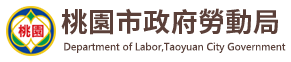 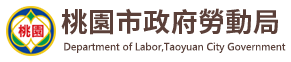 登記日期：   年    月   日傳真號碼:03-3343573   電子郵件:10013720@mail.tycg.gov.tw                     修訂日期： 113.01專案計畫名稱（本欄由工作人員填寫）：專案計畫名稱（本欄由工作人員填寫）：專案計畫名稱（本欄由工作人員填寫）：專案計畫名稱（本欄由工作人員填寫）：專案計畫名稱（本欄由工作人員填寫）：專案計畫名稱（本欄由工作人員填寫）：專案計畫名稱（本欄由工作人員填寫）：＊服務說明：請問您是否同意將您的求職登記表提供桃園市政府勞動局運用，以從事就業服務及職業重建服務？☐同意：提醒您，若您「同意」，我們會將您的履歷資料提供給本市有求才需求之雇主及登錄至「台灣就業通」，提供台灣就業通審核通過之會員廠商搜尋你個人求職資料。☐不同意。請問您是使用本局何種服務:☐徵才活動  ☐臨櫃尋職  ☐研習講座  ☐職業重建  ☐短期就業   ☐各類補助案☐職業訓練  ☐其他________________請問您是透過哪個管道得知本次活動☐桃園市政府勞動局官網/Facebook粉絲專頁   ☐「桃園身障就業通」網站  ☐桃園市政府勞動局職業重建窗口  ☐支持性就業服務員轉知    ☐就業中心    ☐台灣就業通    ☐簡訊    ☐其他____________＊服務說明：請問您是否同意將您的求職登記表提供桃園市政府勞動局運用，以從事就業服務及職業重建服務？☐同意：提醒您，若您「同意」，我們會將您的履歷資料提供給本市有求才需求之雇主及登錄至「台灣就業通」，提供台灣就業通審核通過之會員廠商搜尋你個人求職資料。☐不同意。請問您是使用本局何種服務:☐徵才活動  ☐臨櫃尋職  ☐研習講座  ☐職業重建  ☐短期就業   ☐各類補助案☐職業訓練  ☐其他________________請問您是透過哪個管道得知本次活動☐桃園市政府勞動局官網/Facebook粉絲專頁   ☐「桃園身障就業通」網站  ☐桃園市政府勞動局職業重建窗口  ☐支持性就業服務員轉知    ☐就業中心    ☐台灣就業通    ☐簡訊    ☐其他____________＊服務說明：請問您是否同意將您的求職登記表提供桃園市政府勞動局運用，以從事就業服務及職業重建服務？☐同意：提醒您，若您「同意」，我們會將您的履歷資料提供給本市有求才需求之雇主及登錄至「台灣就業通」，提供台灣就業通審核通過之會員廠商搜尋你個人求職資料。☐不同意。請問您是使用本局何種服務:☐徵才活動  ☐臨櫃尋職  ☐研習講座  ☐職業重建  ☐短期就業   ☐各類補助案☐職業訓練  ☐其他________________請問您是透過哪個管道得知本次活動☐桃園市政府勞動局官網/Facebook粉絲專頁   ☐「桃園身障就業通」網站  ☐桃園市政府勞動局職業重建窗口  ☐支持性就業服務員轉知    ☐就業中心    ☐台灣就業通    ☐簡訊    ☐其他____________＊服務說明：請問您是否同意將您的求職登記表提供桃園市政府勞動局運用，以從事就業服務及職業重建服務？☐同意：提醒您，若您「同意」，我們會將您的履歷資料提供給本市有求才需求之雇主及登錄至「台灣就業通」，提供台灣就業通審核通過之會員廠商搜尋你個人求職資料。☐不同意。請問您是使用本局何種服務:☐徵才活動  ☐臨櫃尋職  ☐研習講座  ☐職業重建  ☐短期就業   ☐各類補助案☐職業訓練  ☐其他________________請問您是透過哪個管道得知本次活動☐桃園市政府勞動局官網/Facebook粉絲專頁   ☐「桃園身障就業通」網站  ☐桃園市政府勞動局職業重建窗口  ☐支持性就業服務員轉知    ☐就業中心    ☐台灣就業通    ☐簡訊    ☐其他____________＊服務說明：請問您是否同意將您的求職登記表提供桃園市政府勞動局運用，以從事就業服務及職業重建服務？☐同意：提醒您，若您「同意」，我們會將您的履歷資料提供給本市有求才需求之雇主及登錄至「台灣就業通」，提供台灣就業通審核通過之會員廠商搜尋你個人求職資料。☐不同意。請問您是使用本局何種服務:☐徵才活動  ☐臨櫃尋職  ☐研習講座  ☐職業重建  ☐短期就業   ☐各類補助案☐職業訓練  ☐其他________________請問您是透過哪個管道得知本次活動☐桃園市政府勞動局官網/Facebook粉絲專頁   ☐「桃園身障就業通」網站  ☐桃園市政府勞動局職業重建窗口  ☐支持性就業服務員轉知    ☐就業中心    ☐台灣就業通    ☐簡訊    ☐其他____________＊服務說明：請問您是否同意將您的求職登記表提供桃園市政府勞動局運用，以從事就業服務及職業重建服務？☐同意：提醒您，若您「同意」，我們會將您的履歷資料提供給本市有求才需求之雇主及登錄至「台灣就業通」，提供台灣就業通審核通過之會員廠商搜尋你個人求職資料。☐不同意。請問您是使用本局何種服務:☐徵才活動  ☐臨櫃尋職  ☐研習講座  ☐職業重建  ☐短期就業   ☐各類補助案☐職業訓練  ☐其他________________請問您是透過哪個管道得知本次活動☐桃園市政府勞動局官網/Facebook粉絲專頁   ☐「桃園身障就業通」網站  ☐桃園市政府勞動局職業重建窗口  ☐支持性就業服務員轉知    ☐就業中心    ☐台灣就業通    ☐簡訊    ☐其他____________＊服務說明：請問您是否同意將您的求職登記表提供桃園市政府勞動局運用，以從事就業服務及職業重建服務？☐同意：提醒您，若您「同意」，我們會將您的履歷資料提供給本市有求才需求之雇主及登錄至「台灣就業通」，提供台灣就業通審核通過之會員廠商搜尋你個人求職資料。☐不同意。請問您是使用本局何種服務:☐徵才活動  ☐臨櫃尋職  ☐研習講座  ☐職業重建  ☐短期就業   ☐各類補助案☐職業訓練  ☐其他________________請問您是透過哪個管道得知本次活動☐桃園市政府勞動局官網/Facebook粉絲專頁   ☐「桃園身障就業通」網站  ☐桃園市政府勞動局職業重建窗口  ☐支持性就業服務員轉知    ☐就業中心    ☐台灣就業通    ☐簡訊    ☐其他____________＊服務說明：請問您是否同意將您的求職登記表提供桃園市政府勞動局運用，以從事就業服務及職業重建服務？☐同意：提醒您，若您「同意」，我們會將您的履歷資料提供給本市有求才需求之雇主及登錄至「台灣就業通」，提供台灣就業通審核通過之會員廠商搜尋你個人求職資料。☐不同意。請問您是使用本局何種服務:☐徵才活動  ☐臨櫃尋職  ☐研習講座  ☐職業重建  ☐短期就業   ☐各類補助案☐職業訓練  ☐其他________________請問您是透過哪個管道得知本次活動☐桃園市政府勞動局官網/Facebook粉絲專頁   ☐「桃園身障就業通」網站  ☐桃園市政府勞動局職業重建窗口  ☐支持性就業服務員轉知    ☐就業中心    ☐台灣就業通    ☐簡訊    ☐其他____________＊服務說明：請問您是否同意將您的求職登記表提供桃園市政府勞動局運用，以從事就業服務及職業重建服務？☐同意：提醒您，若您「同意」，我們會將您的履歷資料提供給本市有求才需求之雇主及登錄至「台灣就業通」，提供台灣就業通審核通過之會員廠商搜尋你個人求職資料。☐不同意。請問您是使用本局何種服務:☐徵才活動  ☐臨櫃尋職  ☐研習講座  ☐職業重建  ☐短期就業   ☐各類補助案☐職業訓練  ☐其他________________請問您是透過哪個管道得知本次活動☐桃園市政府勞動局官網/Facebook粉絲專頁   ☐「桃園身障就業通」網站  ☐桃園市政府勞動局職業重建窗口  ☐支持性就業服務員轉知    ☐就業中心    ☐台灣就業通    ☐簡訊    ☐其他____________＊服務說明：請問您是否同意將您的求職登記表提供桃園市政府勞動局運用，以從事就業服務及職業重建服務？☐同意：提醒您，若您「同意」，我們會將您的履歷資料提供給本市有求才需求之雇主及登錄至「台灣就業通」，提供台灣就業通審核通過之會員廠商搜尋你個人求職資料。☐不同意。請問您是使用本局何種服務:☐徵才活動  ☐臨櫃尋職  ☐研習講座  ☐職業重建  ☐短期就業   ☐各類補助案☐職業訓練  ☐其他________________請問您是透過哪個管道得知本次活動☐桃園市政府勞動局官網/Facebook粉絲專頁   ☐「桃園身障就業通」網站  ☐桃園市政府勞動局職業重建窗口  ☐支持性就業服務員轉知    ☐就業中心    ☐台灣就業通    ☐簡訊    ☐其他____________＊服務說明：請問您是否同意將您的求職登記表提供桃園市政府勞動局運用，以從事就業服務及職業重建服務？☐同意：提醒您，若您「同意」，我們會將您的履歷資料提供給本市有求才需求之雇主及登錄至「台灣就業通」，提供台灣就業通審核通過之會員廠商搜尋你個人求職資料。☐不同意。請問您是使用本局何種服務:☐徵才活動  ☐臨櫃尋職  ☐研習講座  ☐職業重建  ☐短期就業   ☐各類補助案☐職業訓練  ☐其他________________請問您是透過哪個管道得知本次活動☐桃園市政府勞動局官網/Facebook粉絲專頁   ☐「桃園身障就業通」網站  ☐桃園市政府勞動局職業重建窗口  ☐支持性就業服務員轉知    ☐就業中心    ☐台灣就業通    ☐簡訊    ☐其他____________＊服務說明：請問您是否同意將您的求職登記表提供桃園市政府勞動局運用，以從事就業服務及職業重建服務？☐同意：提醒您，若您「同意」，我們會將您的履歷資料提供給本市有求才需求之雇主及登錄至「台灣就業通」，提供台灣就業通審核通過之會員廠商搜尋你個人求職資料。☐不同意。請問您是使用本局何種服務:☐徵才活動  ☐臨櫃尋職  ☐研習講座  ☐職業重建  ☐短期就業   ☐各類補助案☐職業訓練  ☐其他________________請問您是透過哪個管道得知本次活動☐桃園市政府勞動局官網/Facebook粉絲專頁   ☐「桃園身障就業通」網站  ☐桃園市政府勞動局職業重建窗口  ☐支持性就業服務員轉知    ☐就業中心    ☐台灣就業通    ☐簡訊    ☐其他____________＊服務說明：請問您是否同意將您的求職登記表提供桃園市政府勞動局運用，以從事就業服務及職業重建服務？☐同意：提醒您，若您「同意」，我們會將您的履歷資料提供給本市有求才需求之雇主及登錄至「台灣就業通」，提供台灣就業通審核通過之會員廠商搜尋你個人求職資料。☐不同意。請問您是使用本局何種服務:☐徵才活動  ☐臨櫃尋職  ☐研習講座  ☐職業重建  ☐短期就業   ☐各類補助案☐職業訓練  ☐其他________________請問您是透過哪個管道得知本次活動☐桃園市政府勞動局官網/Facebook粉絲專頁   ☐「桃園身障就業通」網站  ☐桃園市政府勞動局職業重建窗口  ☐支持性就業服務員轉知    ☐就業中心    ☐台灣就業通    ☐簡訊    ☐其他____________＊服務說明：請問您是否同意將您的求職登記表提供桃園市政府勞動局運用，以從事就業服務及職業重建服務？☐同意：提醒您，若您「同意」，我們會將您的履歷資料提供給本市有求才需求之雇主及登錄至「台灣就業通」，提供台灣就業通審核通過之會員廠商搜尋你個人求職資料。☐不同意。請問您是使用本局何種服務:☐徵才活動  ☐臨櫃尋職  ☐研習講座  ☐職業重建  ☐短期就業   ☐各類補助案☐職業訓練  ☐其他________________請問您是透過哪個管道得知本次活動☐桃園市政府勞動局官網/Facebook粉絲專頁   ☐「桃園身障就業通」網站  ☐桃園市政府勞動局職業重建窗口  ☐支持性就業服務員轉知    ☐就業中心    ☐台灣就業通    ☐簡訊    ☐其他____________＊服務說明：請問您是否同意將您的求職登記表提供桃園市政府勞動局運用，以從事就業服務及職業重建服務？☐同意：提醒您，若您「同意」，我們會將您的履歷資料提供給本市有求才需求之雇主及登錄至「台灣就業通」，提供台灣就業通審核通過之會員廠商搜尋你個人求職資料。☐不同意。請問您是使用本局何種服務:☐徵才活動  ☐臨櫃尋職  ☐研習講座  ☐職業重建  ☐短期就業   ☐各類補助案☐職業訓練  ☐其他________________請問您是透過哪個管道得知本次活動☐桃園市政府勞動局官網/Facebook粉絲專頁   ☐「桃園身障就業通」網站  ☐桃園市政府勞動局職業重建窗口  ☐支持性就業服務員轉知    ☐就業中心    ☐台灣就業通    ☐簡訊    ☐其他____________＊服務說明：請問您是否同意將您的求職登記表提供桃園市政府勞動局運用，以從事就業服務及職業重建服務？☐同意：提醒您，若您「同意」，我們會將您的履歷資料提供給本市有求才需求之雇主及登錄至「台灣就業通」，提供台灣就業通審核通過之會員廠商搜尋你個人求職資料。☐不同意。請問您是使用本局何種服務:☐徵才活動  ☐臨櫃尋職  ☐研習講座  ☐職業重建  ☐短期就業   ☐各類補助案☐職業訓練  ☐其他________________請問您是透過哪個管道得知本次活動☐桃園市政府勞動局官網/Facebook粉絲專頁   ☐「桃園身障就業通」網站  ☐桃園市政府勞動局職業重建窗口  ☐支持性就業服務員轉知    ☐就業中心    ☐台灣就業通    ☐簡訊    ☐其他____________＊服務說明：請問您是否同意將您的求職登記表提供桃園市政府勞動局運用，以從事就業服務及職業重建服務？☐同意：提醒您，若您「同意」，我們會將您的履歷資料提供給本市有求才需求之雇主及登錄至「台灣就業通」，提供台灣就業通審核通過之會員廠商搜尋你個人求職資料。☐不同意。請問您是使用本局何種服務:☐徵才活動  ☐臨櫃尋職  ☐研習講座  ☐職業重建  ☐短期就業   ☐各類補助案☐職業訓練  ☐其他________________請問您是透過哪個管道得知本次活動☐桃園市政府勞動局官網/Facebook粉絲專頁   ☐「桃園身障就業通」網站  ☐桃園市政府勞動局職業重建窗口  ☐支持性就業服務員轉知    ☐就業中心    ☐台灣就業通    ☐簡訊    ☐其他____________＊服務說明：請問您是否同意將您的求職登記表提供桃園市政府勞動局運用，以從事就業服務及職業重建服務？☐同意：提醒您，若您「同意」，我們會將您的履歷資料提供給本市有求才需求之雇主及登錄至「台灣就業通」，提供台灣就業通審核通過之會員廠商搜尋你個人求職資料。☐不同意。請問您是使用本局何種服務:☐徵才活動  ☐臨櫃尋職  ☐研習講座  ☐職業重建  ☐短期就業   ☐各類補助案☐職業訓練  ☐其他________________請問您是透過哪個管道得知本次活動☐桃園市政府勞動局官網/Facebook粉絲專頁   ☐「桃園身障就業通」網站  ☐桃園市政府勞動局職業重建窗口  ☐支持性就業服務員轉知    ☐就業中心    ☐台灣就業通    ☐簡訊    ☐其他____________＊服務說明：請問您是否同意將您的求職登記表提供桃園市政府勞動局運用，以從事就業服務及職業重建服務？☐同意：提醒您，若您「同意」，我們會將您的履歷資料提供給本市有求才需求之雇主及登錄至「台灣就業通」，提供台灣就業通審核通過之會員廠商搜尋你個人求職資料。☐不同意。請問您是使用本局何種服務:☐徵才活動  ☐臨櫃尋職  ☐研習講座  ☐職業重建  ☐短期就業   ☐各類補助案☐職業訓練  ☐其他________________請問您是透過哪個管道得知本次活動☐桃園市政府勞動局官網/Facebook粉絲專頁   ☐「桃園身障就業通」網站  ☐桃園市政府勞動局職業重建窗口  ☐支持性就業服務員轉知    ☐就業中心    ☐台灣就業通    ☐簡訊    ☐其他____________＊服務說明：請問您是否同意將您的求職登記表提供桃園市政府勞動局運用，以從事就業服務及職業重建服務？☐同意：提醒您，若您「同意」，我們會將您的履歷資料提供給本市有求才需求之雇主及登錄至「台灣就業通」，提供台灣就業通審核通過之會員廠商搜尋你個人求職資料。☐不同意。請問您是使用本局何種服務:☐徵才活動  ☐臨櫃尋職  ☐研習講座  ☐職業重建  ☐短期就業   ☐各類補助案☐職業訓練  ☐其他________________請問您是透過哪個管道得知本次活動☐桃園市政府勞動局官網/Facebook粉絲專頁   ☐「桃園身障就業通」網站  ☐桃園市政府勞動局職業重建窗口  ☐支持性就業服務員轉知    ☐就業中心    ☐台灣就業通    ☐簡訊    ☐其他____________＊服務說明：請問您是否同意將您的求職登記表提供桃園市政府勞動局運用，以從事就業服務及職業重建服務？☐同意：提醒您，若您「同意」，我們會將您的履歷資料提供給本市有求才需求之雇主及登錄至「台灣就業通」，提供台灣就業通審核通過之會員廠商搜尋你個人求職資料。☐不同意。請問您是使用本局何種服務:☐徵才活動  ☐臨櫃尋職  ☐研習講座  ☐職業重建  ☐短期就業   ☐各類補助案☐職業訓練  ☐其他________________請問您是透過哪個管道得知本次活動☐桃園市政府勞動局官網/Facebook粉絲專頁   ☐「桃園身障就業通」網站  ☐桃園市政府勞動局職業重建窗口  ☐支持性就業服務員轉知    ☐就業中心    ☐台灣就業通    ☐簡訊    ☐其他____________＊服務說明：請問您是否同意將您的求職登記表提供桃園市政府勞動局運用，以從事就業服務及職業重建服務？☐同意：提醒您，若您「同意」，我們會將您的履歷資料提供給本市有求才需求之雇主及登錄至「台灣就業通」，提供台灣就業通審核通過之會員廠商搜尋你個人求職資料。☐不同意。請問您是使用本局何種服務:☐徵才活動  ☐臨櫃尋職  ☐研習講座  ☐職業重建  ☐短期就業   ☐各類補助案☐職業訓練  ☐其他________________請問您是透過哪個管道得知本次活動☐桃園市政府勞動局官網/Facebook粉絲專頁   ☐「桃園身障就業通」網站  ☐桃園市政府勞動局職業重建窗口  ☐支持性就業服務員轉知    ☐就業中心    ☐台灣就業通    ☐簡訊    ☐其他____________＊服務說明：請問您是否同意將您的求職登記表提供桃園市政府勞動局運用，以從事就業服務及職業重建服務？☐同意：提醒您，若您「同意」，我們會將您的履歷資料提供給本市有求才需求之雇主及登錄至「台灣就業通」，提供台灣就業通審核通過之會員廠商搜尋你個人求職資料。☐不同意。請問您是使用本局何種服務:☐徵才活動  ☐臨櫃尋職  ☐研習講座  ☐職業重建  ☐短期就業   ☐各類補助案☐職業訓練  ☐其他________________請問您是透過哪個管道得知本次活動☐桃園市政府勞動局官網/Facebook粉絲專頁   ☐「桃園身障就業通」網站  ☐桃園市政府勞動局職業重建窗口  ☐支持性就業服務員轉知    ☐就業中心    ☐台灣就業通    ☐簡訊    ☐其他____________＊服務說明：請問您是否同意將您的求職登記表提供桃園市政府勞動局運用，以從事就業服務及職業重建服務？☐同意：提醒您，若您「同意」，我們會將您的履歷資料提供給本市有求才需求之雇主及登錄至「台灣就業通」，提供台灣就業通審核通過之會員廠商搜尋你個人求職資料。☐不同意。請問您是使用本局何種服務:☐徵才活動  ☐臨櫃尋職  ☐研習講座  ☐職業重建  ☐短期就業   ☐各類補助案☐職業訓練  ☐其他________________請問您是透過哪個管道得知本次活動☐桃園市政府勞動局官網/Facebook粉絲專頁   ☐「桃園身障就業通」網站  ☐桃園市政府勞動局職業重建窗口  ☐支持性就業服務員轉知    ☐就業中心    ☐台灣就業通    ☐簡訊    ☐其他____________＊服務說明：請問您是否同意將您的求職登記表提供桃園市政府勞動局運用，以從事就業服務及職業重建服務？☐同意：提醒您，若您「同意」，我們會將您的履歷資料提供給本市有求才需求之雇主及登錄至「台灣就業通」，提供台灣就業通審核通過之會員廠商搜尋你個人求職資料。☐不同意。請問您是使用本局何種服務:☐徵才活動  ☐臨櫃尋職  ☐研習講座  ☐職業重建  ☐短期就業   ☐各類補助案☐職業訓練  ☐其他________________請問您是透過哪個管道得知本次活動☐桃園市政府勞動局官網/Facebook粉絲專頁   ☐「桃園身障就業通」網站  ☐桃園市政府勞動局職業重建窗口  ☐支持性就業服務員轉知    ☐就業中心    ☐台灣就業通    ☐簡訊    ☐其他____________＊服務說明：請問您是否同意將您的求職登記表提供桃園市政府勞動局運用，以從事就業服務及職業重建服務？☐同意：提醒您，若您「同意」，我們會將您的履歷資料提供給本市有求才需求之雇主及登錄至「台灣就業通」，提供台灣就業通審核通過之會員廠商搜尋你個人求職資料。☐不同意。請問您是使用本局何種服務:☐徵才活動  ☐臨櫃尋職  ☐研習講座  ☐職業重建  ☐短期就業   ☐各類補助案☐職業訓練  ☐其他________________請問您是透過哪個管道得知本次活動☐桃園市政府勞動局官網/Facebook粉絲專頁   ☐「桃園身障就業通」網站  ☐桃園市政府勞動局職業重建窗口  ☐支持性就業服務員轉知    ☐就業中心    ☐台灣就業通    ☐簡訊    ☐其他____________基本資料基本資料姓    名身障類別身障類別第_____類/□智能□精神□自閉症□癲癇□視覺□聽覺□肢體第_____類/□智能□精神□自閉症□癲癇□視覺□聽覺□肢體第_____類/□智能□精神□自閉症□癲癇□視覺□聽覺□肢體第_____類/□智能□精神□自閉症□癲癇□視覺□聽覺□肢體第_____類/□智能□精神□自閉症□癲癇□視覺□聽覺□肢體第_____類/□智能□精神□自閉症□癲癇□視覺□聽覺□肢體基本資料基本資料身分證統一編號等級等級□輕度 □中度 □重度 □極重度□輕度 □中度 □重度 □極重度□輕度 □中度 □重度 □極重度□輕度 □中度 □重度 □極重度□輕度 □中度 □重度 □極重度□輕度 □中度 □重度 □極重度基本資料基本資料出生日期年               月             日年               月             日年               月             日年               月             日年               月             日年               月             日年               月             日年               月             日年               月             日年               月             日年               月             日年               月             日年               月             日年               月             日年               月             日婚姻狀況婚姻狀況□未婚   □已婚 □未婚   □已婚 □未婚   □已婚 □未婚   □已婚 □未婚   □已婚 □未婚   □已婚 基本資料基本資料聯絡地址_________市/縣_________區/鄉/鎮/市          里/村       鄰____________路/街_____段_______巷_______弄________號樓之_____________市/縣_________區/鄉/鎮/市          里/村       鄰____________路/街_____段_______巷_______弄________號樓之_____________市/縣_________區/鄉/鎮/市          里/村       鄰____________路/街_____段_______巷_______弄________號樓之_____________市/縣_________區/鄉/鎮/市          里/村       鄰____________路/街_____段_______巷_______弄________號樓之_____________市/縣_________區/鄉/鎮/市          里/村       鄰____________路/街_____段_______巷_______弄________號樓之_____________市/縣_________區/鄉/鎮/市          里/村       鄰____________路/街_____段_______巷_______弄________號樓之_____________市/縣_________區/鄉/鎮/市          里/村       鄰____________路/街_____段_______巷_______弄________號樓之_____________市/縣_________區/鄉/鎮/市          里/村       鄰____________路/街_____段_______巷_______弄________號樓之_____________市/縣_________區/鄉/鎮/市          里/村       鄰____________路/街_____段_______巷_______弄________號樓之_____________市/縣_________區/鄉/鎮/市          里/村       鄰____________路/街_____段_______巷_______弄________號樓之_____________市/縣_________區/鄉/鎮/市          里/村       鄰____________路/街_____段_______巷_______弄________號樓之_____________市/縣_________區/鄉/鎮/市          里/村       鄰____________路/街_____段_______巷_______弄________號樓之_____________市/縣_________區/鄉/鎮/市          里/村       鄰____________路/街_____段_______巷_______弄________號樓之_____________市/縣_________區/鄉/鎮/市          里/村       鄰____________路/街_____段_______巷_______弄________號樓之_____________市/縣_________區/鄉/鎮/市          里/村       鄰____________路/街_____段_______巷_______弄________號樓之_____________市/縣_________區/鄉/鎮/市          里/村       鄰____________路/街_____段_______巷_______弄________號樓之_____________市/縣_________區/鄉/鎮/市          里/村       鄰____________路/街_____段_______巷_______弄________號樓之_____________市/縣_________區/鄉/鎮/市          里/村       鄰____________路/街_____段_______巷_______弄________號樓之_____________市/縣_________區/鄉/鎮/市          里/村       鄰____________路/街_____段_______巷_______弄________號樓之_____________市/縣_________區/鄉/鎮/市          里/村       鄰____________路/街_____段_______巷_______弄________號樓之_____________市/縣_________區/鄉/鎮/市          里/村       鄰____________路/街_____段_______巷_______弄________號樓之_____________市/縣_________區/鄉/鎮/市          里/村       鄰____________路/街_____段_______巷_______弄________號樓之_____________市/縣_________區/鄉/鎮/市          里/村       鄰____________路/街_____段_______巷_______弄________號樓之____基本資料基本資料聯絡電話 (請確實填寫)電話號碼：(     )-電話號碼：(     )-電話號碼：(     )-電話號碼：(     )-電話號碼：(     )-電話號碼：(     )-電話號碼：(     )-電話號碼：(     )-電話號碼：(     )-電話號碼：(     )-電話號碼：(     )-電話號碼：(     )-電話號碼：(     )-電話號碼：(     )-電話號碼：(     )-電話號碼：(     )-電話號碼：(     )-電話號碼：(     )-電話號碼：(     )-電話號碼：(     )-電話號碼：(     )-電話號碼：(     )-電話號碼：(     )-基本資料基本資料聯絡電話 (請確實填寫)手機號碼：09-- 手機號碼：09-- 手機號碼：09-- 手機號碼：09-- 手機號碼：09-- 手機號碼：09-- 手機號碼：09-- 手機號碼：09-- 手機號碼：09-- 手機號碼：09-- 手機號碼：09-- 手機號碼：09-- 手機號碼：09-- 手機號碼：09-- 手機號碼：09-- 手機號碼：09-- 手機號碼：09-- 手機號碼：09-- 手機號碼：09-- 手機號碼：09-- 手機號碼：09-- 手機號碼：09-- 手機號碼：09-- 基本資料基本資料電子信箱(請確實填寫)                     @                          .                     @                          .                     @                          .                     @                          .                     @                          .                     @                          .                     @                          .                     @                          .                     @                          .                     @                          .                     @                          .                     @                          .                     @                          .                     @                          .                     @                          .                     @                          .                     @                          .                     @                          .                     @                          .                     @                          .                     @                          .                     @                          .                     @                          .基本資料基本資料學歷(至少一筆)□國小□國中□高中□高職□專科□大學□碩士□博士□其他______□國小□國中□高中□高職□專科□大學□碩士□博士□其他______□國小□國中□高中□高職□專科□大學□碩士□博士□其他______□國小□國中□高中□高職□專科□大學□碩士□博士□其他______□國小□國中□高中□高職□專科□大學□碩士□博士□其他______□國小□國中□高中□高職□專科□大學□碩士□博士□其他______□國小□國中□高中□高職□專科□大學□碩士□博士□其他______□國小□國中□高中□高職□專科□大學□碩士□博士□其他______□國小□國中□高中□高職□專科□大學□碩士□博士□其他______□國小□國中□高中□高職□專科□大學□碩士□博士□其他______□國小□國中□高中□高職□專科□大學□碩士□博士□其他______□國小□國中□高中□高職□專科□大學□碩士□博士□其他______□國小□國中□高中□高職□專科□大學□碩士□博士□其他______□國小□國中□高中□高職□專科□大學□碩士□博士□其他______□國小□國中□高中□高職□專科□大學□碩士□博士□其他______□國小□國中□高中□高職□專科□大學□碩士□博士□其他______□國小□國中□高中□高職□專科□大學□碩士□博士□其他______□國小□國中□高中□高職□專科□大學□碩士□博士□其他______□國小□國中□高中□高職□專科□大學□碩士□博士□其他______□國小□國中□高中□高職□專科□大學□碩士□博士□其他______□國小□國中□高中□高職□專科□大學□碩士□博士□其他______□國小□國中□高中□高職□專科□大學□碩士□博士□其他______□國小□國中□高中□高職□專科□大學□碩士□博士□其他______基本資料基本資料學歷(至少一筆)學校名稱學校名稱學校名稱學校名稱學校名稱學校名稱學校名稱科系所科系所科系所科系所科系所科系所科系所科系所畢(肄)業狀況畢(肄)業狀況畢(肄)業狀況畢(肄)業狀況畢(肄)業狀況畢(肄)業年月畢(肄)業年月畢(肄)業年月基本資料基本資料學歷(至少一筆)□畢業 □肄業 □在學□畢業 □肄業 □在學□畢業 □肄業 □在學□畢業 □肄業 □在學□畢業 □肄業 □在學  年　　月  年　　月  年　　月基本資料基本資料學歷(至少一筆)□畢業 □肄業 □在學□畢業 □肄業 □在學□畢業 □肄業 □在學□畢業 □肄業 □在學□畢業 □肄業 □在學  年　　月  年　　月  年　　月工作志願工作志願希望從事工作 1.                                    2.                                     3. 1.                                    2.                                     3. 1.                                    2.                                     3. 1.                                    2.                                     3. 1.                                    2.                                     3. 1.                                    2.                                     3. 1.                                    2.                                     3. 1.                                    2.                                     3. 1.                                    2.                                     3. 1.                                    2.                                     3. 1.                                    2.                                     3. 1.                                    2.                                     3. 1.                                    2.                                     3. 1.                                    2.                                     3. 1.                                    2.                                     3. 1.                                    2.                                     3. 1.                                    2.                                     3. 1.                                    2.                                     3. 1.                                    2.                                     3. 1.                                    2.                                     3. 1.                                    2.                                     3. 1.                                    2.                                     3. 1.                                    2.                                     3.工作志願工作志願希望工作地點(可複選)北桃園：□桃園區 □龜山區 □八德區 □大溪區 □復興區 □大園區 □蘆竹區南桃園：□中壢區 □平鎮區 □龍潭區 □楊梅區 □新屋區 □觀音區北桃園：□桃園區 □龜山區 □八德區 □大溪區 □復興區 □大園區 □蘆竹區南桃園：□中壢區 □平鎮區 □龍潭區 □楊梅區 □新屋區 □觀音區北桃園：□桃園區 □龜山區 □八德區 □大溪區 □復興區 □大園區 □蘆竹區南桃園：□中壢區 □平鎮區 □龍潭區 □楊梅區 □新屋區 □觀音區北桃園：□桃園區 □龜山區 □八德區 □大溪區 □復興區 □大園區 □蘆竹區南桃園：□中壢區 □平鎮區 □龍潭區 □楊梅區 □新屋區 □觀音區北桃園：□桃園區 □龜山區 □八德區 □大溪區 □復興區 □大園區 □蘆竹區南桃園：□中壢區 □平鎮區 □龍潭區 □楊梅區 □新屋區 □觀音區北桃園：□桃園區 □龜山區 □八德區 □大溪區 □復興區 □大園區 □蘆竹區南桃園：□中壢區 □平鎮區 □龍潭區 □楊梅區 □新屋區 □觀音區北桃園：□桃園區 □龜山區 □八德區 □大溪區 □復興區 □大園區 □蘆竹區南桃園：□中壢區 □平鎮區 □龍潭區 □楊梅區 □新屋區 □觀音區北桃園：□桃園區 □龜山區 □八德區 □大溪區 □復興區 □大園區 □蘆竹區南桃園：□中壢區 □平鎮區 □龍潭區 □楊梅區 □新屋區 □觀音區北桃園：□桃園區 □龜山區 □八德區 □大溪區 □復興區 □大園區 □蘆竹區南桃園：□中壢區 □平鎮區 □龍潭區 □楊梅區 □新屋區 □觀音區北桃園：□桃園區 □龜山區 □八德區 □大溪區 □復興區 □大園區 □蘆竹區南桃園：□中壢區 □平鎮區 □龍潭區 □楊梅區 □新屋區 □觀音區北桃園：□桃園區 □龜山區 □八德區 □大溪區 □復興區 □大園區 □蘆竹區南桃園：□中壢區 □平鎮區 □龍潭區 □楊梅區 □新屋區 □觀音區北桃園：□桃園區 □龜山區 □八德區 □大溪區 □復興區 □大園區 □蘆竹區南桃園：□中壢區 □平鎮區 □龍潭區 □楊梅區 □新屋區 □觀音區北桃園：□桃園區 □龜山區 □八德區 □大溪區 □復興區 □大園區 □蘆竹區南桃園：□中壢區 □平鎮區 □龍潭區 □楊梅區 □新屋區 □觀音區北桃園：□桃園區 □龜山區 □八德區 □大溪區 □復興區 □大園區 □蘆竹區南桃園：□中壢區 □平鎮區 □龍潭區 □楊梅區 □新屋區 □觀音區北桃園：□桃園區 □龜山區 □八德區 □大溪區 □復興區 □大園區 □蘆竹區南桃園：□中壢區 □平鎮區 □龍潭區 □楊梅區 □新屋區 □觀音區北桃園：□桃園區 □龜山區 □八德區 □大溪區 □復興區 □大園區 □蘆竹區南桃園：□中壢區 □平鎮區 □龍潭區 □楊梅區 □新屋區 □觀音區北桃園：□桃園區 □龜山區 □八德區 □大溪區 □復興區 □大園區 □蘆竹區南桃園：□中壢區 □平鎮區 □龍潭區 □楊梅區 □新屋區 □觀音區北桃園：□桃園區 □龜山區 □八德區 □大溪區 □復興區 □大園區 □蘆竹區南桃園：□中壢區 □平鎮區 □龍潭區 □楊梅區 □新屋區 □觀音區北桃園：□桃園區 □龜山區 □八德區 □大溪區 □復興區 □大園區 □蘆竹區南桃園：□中壢區 □平鎮區 □龍潭區 □楊梅區 □新屋區 □觀音區北桃園：□桃園區 □龜山區 □八德區 □大溪區 □復興區 □大園區 □蘆竹區南桃園：□中壢區 □平鎮區 □龍潭區 □楊梅區 □新屋區 □觀音區北桃園：□桃園區 □龜山區 □八德區 □大溪區 □復興區 □大園區 □蘆竹區南桃園：□中壢區 □平鎮區 □龍潭區 □楊梅區 □新屋區 □觀音區北桃園：□桃園區 □龜山區 □八德區 □大溪區 □復興區 □大園區 □蘆竹區南桃園：□中壢區 □平鎮區 □龍潭區 □楊梅區 □新屋區 □觀音區北桃園：□桃園區 □龜山區 □八德區 □大溪區 □復興區 □大園區 □蘆竹區南桃園：□中壢區 □平鎮區 □龍潭區 □楊梅區 □新屋區 □觀音區工作志願工作志願無障礙設施需求□有需求(請說明：_______________________________________)   □無需求□有需求(請說明：_______________________________________)   □無需求□有需求(請說明：_______________________________________)   □無需求□有需求(請說明：_______________________________________)   □無需求□有需求(請說明：_______________________________________)   □無需求□有需求(請說明：_______________________________________)   □無需求□有需求(請說明：_______________________________________)   □無需求□有需求(請說明：_______________________________________)   □無需求□有需求(請說明：_______________________________________)   □無需求□有需求(請說明：_______________________________________)   □無需求□有需求(請說明：_______________________________________)   □無需求□有需求(請說明：_______________________________________)   □無需求□有需求(請說明：_______________________________________)   □無需求□有需求(請說明：_______________________________________)   □無需求□有需求(請說明：_______________________________________)   □無需求□有需求(請說明：_______________________________________)   □無需求□有需求(請說明：_______________________________________)   □無需求□有需求(請說明：_______________________________________)   □無需求□有需求(請說明：_______________________________________)   □無需求□有需求(請說明：_______________________________________)   □無需求□有需求(請說明：_______________________________________)   □無需求□有需求(請說明：_______________________________________)   □無需求□有需求(請說明：_______________________________________)   □無需求工作志願工作志願希望工作時間（可複選）□日班□中班□夜班□輪班二班制□輪班三班制□四班二輪□不拘□部分工時：自_____時_____分至_____時_____分止□日班□中班□夜班□輪班二班制□輪班三班制□四班二輪□不拘□部分工時：自_____時_____分至_____時_____分止□日班□中班□夜班□輪班二班制□輪班三班制□四班二輪□不拘□部分工時：自_____時_____分至_____時_____分止□日班□中班□夜班□輪班二班制□輪班三班制□四班二輪□不拘□部分工時：自_____時_____分至_____時_____分止□日班□中班□夜班□輪班二班制□輪班三班制□四班二輪□不拘□部分工時：自_____時_____分至_____時_____分止□日班□中班□夜班□輪班二班制□輪班三班制□四班二輪□不拘□部分工時：自_____時_____分至_____時_____分止□日班□中班□夜班□輪班二班制□輪班三班制□四班二輪□不拘□部分工時：自_____時_____分至_____時_____分止□日班□中班□夜班□輪班二班制□輪班三班制□四班二輪□不拘□部分工時：自_____時_____分至_____時_____分止□日班□中班□夜班□輪班二班制□輪班三班制□四班二輪□不拘□部分工時：自_____時_____分至_____時_____分止□日班□中班□夜班□輪班二班制□輪班三班制□四班二輪□不拘□部分工時：自_____時_____分至_____時_____分止□日班□中班□夜班□輪班二班制□輪班三班制□四班二輪□不拘□部分工時：自_____時_____分至_____時_____分止□日班□中班□夜班□輪班二班制□輪班三班制□四班二輪□不拘□部分工時：自_____時_____分至_____時_____分止□日班□中班□夜班□輪班二班制□輪班三班制□四班二輪□不拘□部分工時：自_____時_____分至_____時_____分止□日班□中班□夜班□輪班二班制□輪班三班制□四班二輪□不拘□部分工時：自_____時_____分至_____時_____分止□日班□中班□夜班□輪班二班制□輪班三班制□四班二輪□不拘□部分工時：自_____時_____分至_____時_____分止□日班□中班□夜班□輪班二班制□輪班三班制□四班二輪□不拘□部分工時：自_____時_____分至_____時_____分止□日班□中班□夜班□輪班二班制□輪班三班制□四班二輪□不拘□部分工時：自_____時_____分至_____時_____分止□日班□中班□夜班□輪班二班制□輪班三班制□四班二輪□不拘□部分工時：自_____時_____分至_____時_____分止□日班□中班□夜班□輪班二班制□輪班三班制□四班二輪□不拘□部分工時：自_____時_____分至_____時_____分止□日班□中班□夜班□輪班二班制□輪班三班制□四班二輪□不拘□部分工時：自_____時_____分至_____時_____分止□日班□中班□夜班□輪班二班制□輪班三班制□四班二輪□不拘□部分工時：自_____時_____分至_____時_____分止□日班□中班□夜班□輪班二班制□輪班三班制□四班二輪□不拘□部分工時：自_____時_____分至_____時_____分止□日班□中班□夜班□輪班二班制□輪班三班制□四班二輪□不拘□部分工時：自_____時_____分至_____時_____分止職業訓練職業訓練是否有職訓參訓意願□有參訓意願，想參加職類(可複選)：□資訊類 (□電腦文書 □美編設計 □其他____________________________)□清潔類 (□汽車美容 □清潔服務 □其他____________________________)□服務類 (□美容美髮 □按摩         □餐飲服務      □其他_______________)□無參訓意願□有參訓意願，想參加職類(可複選)：□資訊類 (□電腦文書 □美編設計 □其他____________________________)□清潔類 (□汽車美容 □清潔服務 □其他____________________________)□服務類 (□美容美髮 □按摩         □餐飲服務      □其他_______________)□無參訓意願□有參訓意願，想參加職類(可複選)：□資訊類 (□電腦文書 □美編設計 □其他____________________________)□清潔類 (□汽車美容 □清潔服務 □其他____________________________)□服務類 (□美容美髮 □按摩         □餐飲服務      □其他_______________)□無參訓意願□有參訓意願，想參加職類(可複選)：□資訊類 (□電腦文書 □美編設計 □其他____________________________)□清潔類 (□汽車美容 □清潔服務 □其他____________________________)□服務類 (□美容美髮 □按摩         □餐飲服務      □其他_______________)□無參訓意願□有參訓意願，想參加職類(可複選)：□資訊類 (□電腦文書 □美編設計 □其他____________________________)□清潔類 (□汽車美容 □清潔服務 □其他____________________________)□服務類 (□美容美髮 □按摩         □餐飲服務      □其他_______________)□無參訓意願□有參訓意願，想參加職類(可複選)：□資訊類 (□電腦文書 □美編設計 □其他____________________________)□清潔類 (□汽車美容 □清潔服務 □其他____________________________)□服務類 (□美容美髮 □按摩         □餐飲服務      □其他_______________)□無參訓意願□有參訓意願，想參加職類(可複選)：□資訊類 (□電腦文書 □美編設計 □其他____________________________)□清潔類 (□汽車美容 □清潔服務 □其他____________________________)□服務類 (□美容美髮 □按摩         □餐飲服務      □其他_______________)□無參訓意願□有參訓意願，想參加職類(可複選)：□資訊類 (□電腦文書 □美編設計 □其他____________________________)□清潔類 (□汽車美容 □清潔服務 □其他____________________________)□服務類 (□美容美髮 □按摩         □餐飲服務      □其他_______________)□無參訓意願□有參訓意願，想參加職類(可複選)：□資訊類 (□電腦文書 □美編設計 □其他____________________________)□清潔類 (□汽車美容 □清潔服務 □其他____________________________)□服務類 (□美容美髮 □按摩         □餐飲服務      □其他_______________)□無參訓意願□有參訓意願，想參加職類(可複選)：□資訊類 (□電腦文書 □美編設計 □其他____________________________)□清潔類 (□汽車美容 □清潔服務 □其他____________________________)□服務類 (□美容美髮 □按摩         □餐飲服務      □其他_______________)□無參訓意願□有參訓意願，想參加職類(可複選)：□資訊類 (□電腦文書 □美編設計 □其他____________________________)□清潔類 (□汽車美容 □清潔服務 □其他____________________________)□服務類 (□美容美髮 □按摩         □餐飲服務      □其他_______________)□無參訓意願□有參訓意願，想參加職類(可複選)：□資訊類 (□電腦文書 □美編設計 □其他____________________________)□清潔類 (□汽車美容 □清潔服務 □其他____________________________)□服務類 (□美容美髮 □按摩         □餐飲服務      □其他_______________)□無參訓意願□有參訓意願，想參加職類(可複選)：□資訊類 (□電腦文書 □美編設計 □其他____________________________)□清潔類 (□汽車美容 □清潔服務 □其他____________________________)□服務類 (□美容美髮 □按摩         □餐飲服務      □其他_______________)□無參訓意願□有參訓意願，想參加職類(可複選)：□資訊類 (□電腦文書 □美編設計 □其他____________________________)□清潔類 (□汽車美容 □清潔服務 □其他____________________________)□服務類 (□美容美髮 □按摩         □餐飲服務      □其他_______________)□無參訓意願□有參訓意願，想參加職類(可複選)：□資訊類 (□電腦文書 □美編設計 □其他____________________________)□清潔類 (□汽車美容 □清潔服務 □其他____________________________)□服務類 (□美容美髮 □按摩         □餐飲服務      □其他_______________)□無參訓意願□有參訓意願，想參加職類(可複選)：□資訊類 (□電腦文書 □美編設計 □其他____________________________)□清潔類 (□汽車美容 □清潔服務 □其他____________________________)□服務類 (□美容美髮 □按摩         □餐飲服務      □其他_______________)□無參訓意願□有參訓意願，想參加職類(可複選)：□資訊類 (□電腦文書 □美編設計 □其他____________________________)□清潔類 (□汽車美容 □清潔服務 □其他____________________________)□服務類 (□美容美髮 □按摩         □餐飲服務      □其他_______________)□無參訓意願□有參訓意願，想參加職類(可複選)：□資訊類 (□電腦文書 □美編設計 □其他____________________________)□清潔類 (□汽車美容 □清潔服務 □其他____________________________)□服務類 (□美容美髮 □按摩         □餐飲服務      □其他_______________)□無參訓意願□有參訓意願，想參加職類(可複選)：□資訊類 (□電腦文書 □美編設計 □其他____________________________)□清潔類 (□汽車美容 □清潔服務 □其他____________________________)□服務類 (□美容美髮 □按摩         □餐飲服務      □其他_______________)□無參訓意願□有參訓意願，想參加職類(可複選)：□資訊類 (□電腦文書 □美編設計 □其他____________________________)□清潔類 (□汽車美容 □清潔服務 □其他____________________________)□服務類 (□美容美髮 □按摩         □餐飲服務      □其他_______________)□無參訓意願□有參訓意願，想參加職類(可複選)：□資訊類 (□電腦文書 □美編設計 □其他____________________________)□清潔類 (□汽車美容 □清潔服務 □其他____________________________)□服務類 (□美容美髮 □按摩         □餐飲服務      □其他_______________)□無參訓意願□有參訓意願，想參加職類(可複選)：□資訊類 (□電腦文書 □美編設計 □其他____________________________)□清潔類 (□汽車美容 □清潔服務 □其他____________________________)□服務類 (□美容美髮 □按摩         □餐飲服務      □其他_______________)□無參訓意願□有參訓意願，想參加職類(可複選)：□資訊類 (□電腦文書 □美編設計 □其他____________________________)□清潔類 (□汽車美容 □清潔服務 □其他____________________________)□服務類 (□美容美髮 □按摩         □餐飲服務      □其他_______________)□無參訓意願技能及專長語文能力（可複選）語文能力（可複選）□國語：□稍懂 □普通 □精通 ； □台語：□稍懂 □普通 □精通□客語：□稍懂 □普通 □精通 ； □英語：□稍懂 □普通 □精通□日語：□稍懂 □普通 □精通 ； □　　：□稍懂 □普通 □精通□國語：□稍懂 □普通 □精通 ； □台語：□稍懂 □普通 □精通□客語：□稍懂 □普通 □精通 ； □英語：□稍懂 □普通 □精通□日語：□稍懂 □普通 □精通 ； □　　：□稍懂 □普通 □精通□國語：□稍懂 □普通 □精通 ； □台語：□稍懂 □普通 □精通□客語：□稍懂 □普通 □精通 ； □英語：□稍懂 □普通 □精通□日語：□稍懂 □普通 □精通 ； □　　：□稍懂 □普通 □精通□國語：□稍懂 □普通 □精通 ； □台語：□稍懂 □普通 □精通□客語：□稍懂 □普通 □精通 ； □英語：□稍懂 □普通 □精通□日語：□稍懂 □普通 □精通 ； □　　：□稍懂 □普通 □精通□國語：□稍懂 □普通 □精通 ； □台語：□稍懂 □普通 □精通□客語：□稍懂 □普通 □精通 ； □英語：□稍懂 □普通 □精通□日語：□稍懂 □普通 □精通 ； □　　：□稍懂 □普通 □精通□國語：□稍懂 □普通 □精通 ； □台語：□稍懂 □普通 □精通□客語：□稍懂 □普通 □精通 ； □英語：□稍懂 □普通 □精通□日語：□稍懂 □普通 □精通 ； □　　：□稍懂 □普通 □精通□國語：□稍懂 □普通 □精通 ； □台語：□稍懂 □普通 □精通□客語：□稍懂 □普通 □精通 ； □英語：□稍懂 □普通 □精通□日語：□稍懂 □普通 □精通 ； □　　：□稍懂 □普通 □精通□國語：□稍懂 □普通 □精通 ； □台語：□稍懂 □普通 □精通□客語：□稍懂 □普通 □精通 ； □英語：□稍懂 □普通 □精通□日語：□稍懂 □普通 □精通 ； □　　：□稍懂 □普通 □精通□國語：□稍懂 □普通 □精通 ； □台語：□稍懂 □普通 □精通□客語：□稍懂 □普通 □精通 ； □英語：□稍懂 □普通 □精通□日語：□稍懂 □普通 □精通 ； □　　：□稍懂 □普通 □精通□國語：□稍懂 □普通 □精通 ； □台語：□稍懂 □普通 □精通□客語：□稍懂 □普通 □精通 ； □英語：□稍懂 □普通 □精通□日語：□稍懂 □普通 □精通 ； □　　：□稍懂 □普通 □精通□國語：□稍懂 □普通 □精通 ； □台語：□稍懂 □普通 □精通□客語：□稍懂 □普通 □精通 ； □英語：□稍懂 □普通 □精通□日語：□稍懂 □普通 □精通 ； □　　：□稍懂 □普通 □精通□國語：□稍懂 □普通 □精通 ； □台語：□稍懂 □普通 □精通□客語：□稍懂 □普通 □精通 ； □英語：□稍懂 □普通 □精通□日語：□稍懂 □普通 □精通 ； □　　：□稍懂 □普通 □精通□國語：□稍懂 □普通 □精通 ； □台語：□稍懂 □普通 □精通□客語：□稍懂 □普通 □精通 ； □英語：□稍懂 □普通 □精通□日語：□稍懂 □普通 □精通 ； □　　：□稍懂 □普通 □精通□國語：□稍懂 □普通 □精通 ； □台語：□稍懂 □普通 □精通□客語：□稍懂 □普通 □精通 ； □英語：□稍懂 □普通 □精通□日語：□稍懂 □普通 □精通 ； □　　：□稍懂 □普通 □精通□國語：□稍懂 □普通 □精通 ； □台語：□稍懂 □普通 □精通□客語：□稍懂 □普通 □精通 ； □英語：□稍懂 □普通 □精通□日語：□稍懂 □普通 □精通 ； □　　：□稍懂 □普通 □精通□國語：□稍懂 □普通 □精通 ； □台語：□稍懂 □普通 □精通□客語：□稍懂 □普通 □精通 ； □英語：□稍懂 □普通 □精通□日語：□稍懂 □普通 □精通 ； □　　：□稍懂 □普通 □精通□國語：□稍懂 □普通 □精通 ； □台語：□稍懂 □普通 □精通□客語：□稍懂 □普通 □精通 ； □英語：□稍懂 □普通 □精通□日語：□稍懂 □普通 □精通 ； □　　：□稍懂 □普通 □精通□國語：□稍懂 □普通 □精通 ； □台語：□稍懂 □普通 □精通□客語：□稍懂 □普通 □精通 ； □英語：□稍懂 □普通 □精通□日語：□稍懂 □普通 □精通 ； □　　：□稍懂 □普通 □精通□國語：□稍懂 □普通 □精通 ； □台語：□稍懂 □普通 □精通□客語：□稍懂 □普通 □精通 ； □英語：□稍懂 □普通 □精通□日語：□稍懂 □普通 □精通 ； □　　：□稍懂 □普通 □精通□國語：□稍懂 □普通 □精通 ； □台語：□稍懂 □普通 □精通□客語：□稍懂 □普通 □精通 ； □英語：□稍懂 □普通 □精通□日語：□稍懂 □普通 □精通 ； □　　：□稍懂 □普通 □精通□國語：□稍懂 □普通 □精通 ； □台語：□稍懂 □普通 □精通□客語：□稍懂 □普通 □精通 ； □英語：□稍懂 □普通 □精通□日語：□稍懂 □普通 □精通 ； □　　：□稍懂 □普通 □精通□國語：□稍懂 □普通 □精通 ； □台語：□稍懂 □普通 □精通□客語：□稍懂 □普通 □精通 ； □英語：□稍懂 □普通 □精通□日語：□稍懂 □普通 □精通 ； □　　：□稍懂 □普通 □精通□國語：□稍懂 □普通 □精通 ； □台語：□稍懂 □普通 □精通□客語：□稍懂 □普通 □精通 ； □英語：□稍懂 □普通 □精通□日語：□稍懂 □普通 □精通 ； □　　：□稍懂 □普通 □精通技能及專長證照職類
及級別證照職類
及級別□有證照　1._______________職類，□甲□乙□丙□單一級　2._______________職類，□甲□乙□丙□單一級　3.其他（請說明）：__________________________□無證照□有證照　1._______________職類，□甲□乙□丙□單一級　2._______________職類，□甲□乙□丙□單一級　3.其他（請說明）：__________________________□無證照□有證照　1._______________職類，□甲□乙□丙□單一級　2._______________職類，□甲□乙□丙□單一級　3.其他（請說明）：__________________________□無證照□有證照　1._______________職類，□甲□乙□丙□單一級　2._______________職類，□甲□乙□丙□單一級　3.其他（請說明）：__________________________□無證照□有證照　1._______________職類，□甲□乙□丙□單一級　2._______________職類，□甲□乙□丙□單一級　3.其他（請說明）：__________________________□無證照□有證照　1._______________職類，□甲□乙□丙□單一級　2._______________職類，□甲□乙□丙□單一級　3.其他（請說明）：__________________________□無證照□有證照　1._______________職類，□甲□乙□丙□單一級　2._______________職類，□甲□乙□丙□單一級　3.其他（請說明）：__________________________□無證照□有證照　1._______________職類，□甲□乙□丙□單一級　2._______________職類，□甲□乙□丙□單一級　3.其他（請說明）：__________________________□無證照□有證照　1._______________職類，□甲□乙□丙□單一級　2._______________職類，□甲□乙□丙□單一級　3.其他（請說明）：__________________________□無證照□有證照　1._______________職類，□甲□乙□丙□單一級　2._______________職類，□甲□乙□丙□單一級　3.其他（請說明）：__________________________□無證照□有證照　1._______________職類，□甲□乙□丙□單一級　2._______________職類，□甲□乙□丙□單一級　3.其他（請說明）：__________________________□無證照□有證照　1._______________職類，□甲□乙□丙□單一級　2._______________職類，□甲□乙□丙□單一級　3.其他（請說明）：__________________________□無證照□有證照　1._______________職類，□甲□乙□丙□單一級　2._______________職類，□甲□乙□丙□單一級　3.其他（請說明）：__________________________□無證照□有證照　1._______________職類，□甲□乙□丙□單一級　2._______________職類，□甲□乙□丙□單一級　3.其他（請說明）：__________________________□無證照□有證照　1._______________職類，□甲□乙□丙□單一級　2._______________職類，□甲□乙□丙□單一級　3.其他（請說明）：__________________________□無證照□有證照　1._______________職類，□甲□乙□丙□單一級　2._______________職類，□甲□乙□丙□單一級　3.其他（請說明）：__________________________□無證照□有證照　1._______________職類，□甲□乙□丙□單一級　2._______________職類，□甲□乙□丙□單一級　3.其他（請說明）：__________________________□無證照□有證照　1._______________職類，□甲□乙□丙□單一級　2._______________職類，□甲□乙□丙□單一級　3.其他（請說明）：__________________________□無證照□有證照　1._______________職類，□甲□乙□丙□單一級　2._______________職類，□甲□乙□丙□單一級　3.其他（請說明）：__________________________□無證照□有證照　1._______________職類，□甲□乙□丙□單一級　2._______________職類，□甲□乙□丙□單一級　3.其他（請說明）：__________________________□無證照□有證照　1._______________職類，□甲□乙□丙□單一級　2._______________職類，□甲□乙□丙□單一級　3.其他（請說明）：__________________________□無證照□有證照　1._______________職類，□甲□乙□丙□單一級　2._______________職類，□甲□乙□丙□單一級　3.其他（請說明）：__________________________□無證照技能及專長使用電腦能力（可複選）使用電腦能力（可複選）□會使用□基本操作 □文書處理 □網際網路 □網頁編輯 □商業軟體 □程式設計□其他：□不會使用□會使用□基本操作 □文書處理 □網際網路 □網頁編輯 □商業軟體 □程式設計□其他：□不會使用□會使用□基本操作 □文書處理 □網際網路 □網頁編輯 □商業軟體 □程式設計□其他：□不會使用□會使用□基本操作 □文書處理 □網際網路 □網頁編輯 □商業軟體 □程式設計□其他：□不會使用□會使用□基本操作 □文書處理 □網際網路 □網頁編輯 □商業軟體 □程式設計□其他：□不會使用□會使用□基本操作 □文書處理 □網際網路 □網頁編輯 □商業軟體 □程式設計□其他：□不會使用□會使用□基本操作 □文書處理 □網際網路 □網頁編輯 □商業軟體 □程式設計□其他：□不會使用□會使用□基本操作 □文書處理 □網際網路 □網頁編輯 □商業軟體 □程式設計□其他：□不會使用□會使用□基本操作 □文書處理 □網際網路 □網頁編輯 □商業軟體 □程式設計□其他：□不會使用□會使用□基本操作 □文書處理 □網際網路 □網頁編輯 □商業軟體 □程式設計□其他：□不會使用□會使用□基本操作 □文書處理 □網際網路 □網頁編輯 □商業軟體 □程式設計□其他：□不會使用□會使用□基本操作 □文書處理 □網際網路 □網頁編輯 □商業軟體 □程式設計□其他：□不會使用□會使用□基本操作 □文書處理 □網際網路 □網頁編輯 □商業軟體 □程式設計□其他：□不會使用□會使用□基本操作 □文書處理 □網際網路 □網頁編輯 □商業軟體 □程式設計□其他：□不會使用□會使用□基本操作 □文書處理 □網際網路 □網頁編輯 □商業軟體 □程式設計□其他：□不會使用□會使用□基本操作 □文書處理 □網際網路 □網頁編輯 □商業軟體 □程式設計□其他：□不會使用□會使用□基本操作 □文書處理 □網際網路 □網頁編輯 □商業軟體 □程式設計□其他：□不會使用□會使用□基本操作 □文書處理 □網際網路 □網頁編輯 □商業軟體 □程式設計□其他：□不會使用□會使用□基本操作 □文書處理 □網際網路 □網頁編輯 □商業軟體 □程式設計□其他：□不會使用□會使用□基本操作 □文書處理 □網際網路 □網頁編輯 □商業軟體 □程式設計□其他：□不會使用□會使用□基本操作 □文書處理 □網際網路 □網頁編輯 □商業軟體 □程式設計□其他：□不會使用□會使用□基本操作 □文書處理 □網際網路 □網頁編輯 □商業軟體 □程式設計□其他：□不會使用技能及專長駕照種類（可複選）駕照種類（可複選）□有駕照　□機車：    □輕型   □重型　　　　　□普通汽車：□小型車 □大客車 □大貨車□無駕照□有駕照　□機車：    □輕型   □重型　　　　　□普通汽車：□小型車 □大客車 □大貨車□無駕照□有駕照　□機車：    □輕型   □重型　　　　　□普通汽車：□小型車 □大客車 □大貨車□無駕照□有駕照　□機車：    □輕型   □重型　　　　　□普通汽車：□小型車 □大客車 □大貨車□無駕照□有駕照　□機車：    □輕型   □重型　　　　　□普通汽車：□小型車 □大客車 □大貨車□無駕照□有駕照　□機車：    □輕型   □重型　　　　　□普通汽車：□小型車 □大客車 □大貨車□無駕照□有駕照　□機車：    □輕型   □重型　　　　　□普通汽車：□小型車 □大客車 □大貨車□無駕照□有駕照　□機車：    □輕型   □重型　　　　　□普通汽車：□小型車 □大客車 □大貨車□無駕照□有駕照　□機車：    □輕型   □重型　　　　　□普通汽車：□小型車 □大客車 □大貨車□無駕照□有駕照　□機車：    □輕型   □重型　　　　　□普通汽車：□小型車 □大客車 □大貨車□無駕照□有駕照　□機車：    □輕型   □重型　　　　　□普通汽車：□小型車 □大客車 □大貨車□無駕照□有駕照　□機車：    □輕型   □重型　　　　　□普通汽車：□小型車 □大客車 □大貨車□無駕照□有駕照　□機車：    □輕型   □重型　　　　　□普通汽車：□小型車 □大客車 □大貨車□無駕照□有駕照　□機車：    □輕型   □重型　　　　　□普通汽車：□小型車 □大客車 □大貨車□無駕照□有駕照　□機車：    □輕型   □重型　　　　　□普通汽車：□小型車 □大客車 □大貨車□無駕照□有駕照　□機車：    □輕型   □重型　　　　　□普通汽車：□小型車 □大客車 □大貨車□無駕照□有駕照　□機車：    □輕型   □重型　　　　　□普通汽車：□小型車 □大客車 □大貨車□無駕照□有駕照　□機車：    □輕型   □重型　　　　　□普通汽車：□小型車 □大客車 □大貨車□無駕照□有駕照　□機車：    □輕型   □重型　　　　　□普通汽車：□小型車 □大客車 □大貨車□無駕照□有駕照　□機車：    □輕型   □重型　　　　　□普通汽車：□小型車 □大客車 □大貨車□無駕照□有駕照　□機車：    □輕型   □重型　　　　　□普通汽車：□小型車 □大客車 □大貨車□無駕照□有駕照　□機車：    □輕型   □重型　　　　　□普通汽車：□小型車 □大客車 □大貨車□無駕照技能及專長其他其他 1.                     2.                     3. 1.                     2.                     3. 1.                     2.                     3. 1.                     2.                     3. 1.                     2.                     3. 1.                     2.                     3. 1.                     2.                     3. 1.                     2.                     3. 1.                     2.                     3. 1.                     2.                     3. 1.                     2.                     3. 1.                     2.                     3. 1.                     2.                     3. 1.                     2.                     3. 1.                     2.                     3. 1.                     2.                     3. 1.                     2.                     3. 1.                     2.                     3. 1.                     2.                     3. 1.                     2.                     3. 1.                     2.                     3. 1.                     2.                     3.前次工作狀況目前就業狀態目前就業狀態□初次尋職  □待業中□在職(A.□全職□兼職
B.是否為承攬或派遣□是 □否)□初次尋職  □待業中□在職(A.□全職□兼職
B.是否為承攬或派遣□是 □否)□初次尋職  □待業中□在職(A.□全職□兼職
B.是否為承攬或派遣□是 □否)□初次尋職  □待業中□在職(A.□全職□兼職
B.是否為承攬或派遣□是 □否)□初次尋職  □待業中□在職(A.□全職□兼職
B.是否為承攬或派遣□是 □否)□初次尋職  □待業中□在職(A.□全職□兼職
B.是否為承攬或派遣□是 □否)□初次尋職  □待業中□在職(A.□全職□兼職
B.是否為承攬或派遣□是 □否)□初次尋職  □待業中□在職(A.□全職□兼職
B.是否為承攬或派遣□是 □否)□初次尋職  □待業中□在職(A.□全職□兼職
B.是否為承攬或派遣□是 □否)□初次尋職  □待業中□在職(A.□全職□兼職
B.是否為承攬或派遣□是 □否)□初次尋職  □待業中□在職(A.□全職□兼職
B.是否為承攬或派遣□是 □否)□初次尋職  □待業中□在職(A.□全職□兼職
B.是否為承攬或派遣□是 □否)□初次尋職  □待業中□在職(A.□全職□兼職
B.是否為承攬或派遣□是 □否)□初次尋職  □待業中□在職(A.□全職□兼職
B.是否為承攬或派遣□是 □否)累計工作經驗累計工作經驗累計工作經驗累計工作經驗累計工作經驗□無  □工作年資______年□無  □工作年資______年□無  □工作年資______年前次工作狀況最近一個月是否有找過工作最近一個月是否有找過工作□是：找工作中□否：□料理家務 □求學及準備升學 □想工作而未找工作 □已退休□是：找工作中□否：□料理家務 □求學及準備升學 □想工作而未找工作 □已退休□是：找工作中□否：□料理家務 □求學及準備升學 □想工作而未找工作 □已退休□是：找工作中□否：□料理家務 □求學及準備升學 □想工作而未找工作 □已退休□是：找工作中□否：□料理家務 □求學及準備升學 □想工作而未找工作 □已退休□是：找工作中□否：□料理家務 □求學及準備升學 □想工作而未找工作 □已退休□是：找工作中□否：□料理家務 □求學及準備升學 □想工作而未找工作 □已退休□是：找工作中□否：□料理家務 □求學及準備升學 □想工作而未找工作 □已退休□是：找工作中□否：□料理家務 □求學及準備升學 □想工作而未找工作 □已退休□是：找工作中□否：□料理家務 □求學及準備升學 □想工作而未找工作 □已退休□是：找工作中□否：□料理家務 □求學及準備升學 □想工作而未找工作 □已退休□是：找工作中□否：□料理家務 □求學及準備升學 □想工作而未找工作 □已退休□是：找工作中□否：□料理家務 □求學及準備升學 □想工作而未找工作 □已退休□是：找工作中□否：□料理家務 □求學及準備升學 □想工作而未找工作 □已退休□是：找工作中□否：□料理家務 □求學及準備升學 □想工作而未找工作 □已退休□是：找工作中□否：□料理家務 □求學及準備升學 □想工作而未找工作 □已退休□是：找工作中□否：□料理家務 □求學及準備升學 □想工作而未找工作 □已退休□是：找工作中□否：□料理家務 □求學及準備升學 □想工作而未找工作 □已退休□是：找工作中□否：□料理家務 □求學及準備升學 □想工作而未找工作 □已退休□是：找工作中□否：□料理家務 □求學及準備升學 □想工作而未找工作 □已退休□是：找工作中□否：□料理家務 □求學及準備升學 □想工作而未找工作 □已退休□是：找工作中□否：□料理家務 □求學及準備升學 □想工作而未找工作 □已退休前次工作狀況工作經歷（初次尋職免填）工作經歷（初次尋職免填）公司名稱公司名稱公司名稱公司名稱公司名稱工作職稱工作職稱工作職稱工作職稱工作職稱工作內容工作內容工作內容工作內容工作內容工作內容薪資薪資工作期間起訖工作期間起訖工作期間起訖工作地區前次工作狀況工作經歷（初次尋職免填）工作經歷（初次尋職免填）         元         元自年月到年月自年月到年月自年月到年月前次工作狀況工作經歷（初次尋職免填）工作經歷（初次尋職免填）         元         元自年月到年月自年月到年月自年月到年月前次工作狀況最近離職日期最近離職日期________年______月_____日________年______月_____日________年______月_____日________年______月_____日________年______月_____日________年______月_____日________年______月_____日________年______月_____日________年______月_____日________年______月_____日離職前薪資離職前薪資離職前薪資離職前薪資離職前薪資離職前薪資  _____________元/月  _____________元/月  _____________元/月  _____________元/月  _____________元/月  _____________元/月前次工作狀況可上班日期可上班日期 □隨時    □ ______年______月______日 □隨時    □ ______年______月______日 □隨時    □ ______年______月______日 □隨時    □ ______年______月______日 □隨時    □ ______年______月______日 □隨時    □ ______年______月______日 □隨時    □ ______年______月______日 □隨時    □ ______年______月______日 □隨時    □ ______年______月______日 □隨時    □ ______年______月______日 □隨時    □ ______年______月______日 □隨時    □ ______年______月______日 □隨時    □ ______年______月______日 □隨時    □ ______年______月______日 □隨時    □ ______年______月______日 □隨時    □ ______年______月______日 □隨時    □ ______年______月______日 □隨時    □ ______年______月______日 □隨時    □ ______年______月______日 □隨時    □ ______年______月______日 □隨時    □ ______年______月______日 □隨時    □ ______年______月______日自傳(例如個人優勢特質介紹、專長以及過去就學、就業的重要成就，或對未來工作的展望)(例如個人優勢特質介紹、專長以及過去就學、就業的重要成就，或對未來工作的展望)(例如個人優勢特質介紹、專長以及過去就學、就業的重要成就，或對未來工作的展望)(例如個人優勢特質介紹、專長以及過去就學、就業的重要成就，或對未來工作的展望)(例如個人優勢特質介紹、專長以及過去就學、就業的重要成就，或對未來工作的展望)(例如個人優勢特質介紹、專長以及過去就學、就業的重要成就，或對未來工作的展望)(例如個人優勢特質介紹、專長以及過去就學、就業的重要成就，或對未來工作的展望)(例如個人優勢特質介紹、專長以及過去就學、就業的重要成就，或對未來工作的展望)(例如個人優勢特質介紹、專長以及過去就學、就業的重要成就，或對未來工作的展望)(例如個人優勢特質介紹、專長以及過去就學、就業的重要成就，或對未來工作的展望)(例如個人優勢特質介紹、專長以及過去就學、就業的重要成就，或對未來工作的展望)(例如個人優勢特質介紹、專長以及過去就學、就業的重要成就，或對未來工作的展望)(例如個人優勢特質介紹、專長以及過去就學、就業的重要成就，或對未來工作的展望)(例如個人優勢特質介紹、專長以及過去就學、就業的重要成就，或對未來工作的展望)(例如個人優勢特質介紹、專長以及過去就學、就業的重要成就，或對未來工作的展望)(例如個人優勢特質介紹、專長以及過去就學、就業的重要成就，或對未來工作的展望)(例如個人優勢特質介紹、專長以及過去就學、就業的重要成就，或對未來工作的展望)(例如個人優勢特質介紹、專長以及過去就學、就業的重要成就，或對未來工作的展望)(例如個人優勢特質介紹、專長以及過去就學、就業的重要成就，或對未來工作的展望)(例如個人優勢特質介紹、專長以及過去就學、就業的重要成就，或對未來工作的展望)(例如個人優勢特質介紹、專長以及過去就學、就業的重要成就，或對未來工作的展望)(例如個人優勢特質介紹、專長以及過去就學、就業的重要成就，或對未來工作的展望)(例如個人優勢特質介紹、專長以及過去就學、就業的重要成就，或對未來工作的展望)(例如個人優勢特質介紹、專長以及過去就學、就業的重要成就，或對未來工作的展望)請詳細填寫以上表格，並確認所提供之資料均屬實。簽 名：____________請詳細填寫以上表格，並確認所提供之資料均屬實。簽 名：____________請詳細填寫以上表格，並確認所提供之資料均屬實。簽 名：____________請詳細填寫以上表格，並確認所提供之資料均屬實。簽 名：____________請詳細填寫以上表格，並確認所提供之資料均屬實。簽 名：____________請詳細填寫以上表格，並確認所提供之資料均屬實。簽 名：____________請詳細填寫以上表格，並確認所提供之資料均屬實。簽 名：____________請詳細填寫以上表格，並確認所提供之資料均屬實。簽 名：____________請詳細填寫以上表格，並確認所提供之資料均屬實。簽 名：____________請詳細填寫以上表格，並確認所提供之資料均屬實。簽 名：____________請詳細填寫以上表格，並確認所提供之資料均屬實。簽 名：____________請詳細填寫以上表格，並確認所提供之資料均屬實。簽 名：____________請詳細填寫以上表格，並確認所提供之資料均屬實。簽 名：____________請詳細填寫以上表格，並確認所提供之資料均屬實。簽 名：____________請詳細填寫以上表格，並確認所提供之資料均屬實。簽 名：____________請詳細填寫以上表格，並確認所提供之資料均屬實。簽 名：____________請詳細填寫以上表格，並確認所提供之資料均屬實。簽 名：____________請詳細填寫以上表格，並確認所提供之資料均屬實。簽 名：____________請詳細填寫以上表格，並確認所提供之資料均屬實。簽 名：____________請詳細填寫以上表格，並確認所提供之資料均屬實。簽 名：____________請詳細填寫以上表格，並確認所提供之資料均屬實。簽 名：____________請詳細填寫以上表格，並確認所提供之資料均屬實。簽 名：____________請詳細填寫以上表格，並確認所提供之資料均屬實。簽 名：____________請詳細填寫以上表格，並確認所提供之資料均屬實。簽 名：____________請詳細填寫以上表格，並確認所提供之資料均屬實。簽 名：____________本資料提供予桃園市政府勞動局身障就業科運用，以從事①就業服務或②職業重建服務。地址：桃園市桃園區縣府路1號3樓服務電話：(03)3333-814或(03)3333-870 工作人員簽名或職章____________備註：(由工作人員填寫，請註明①或②)本資料提供予桃園市政府勞動局身障就業科運用，以從事①就業服務或②職業重建服務。地址：桃園市桃園區縣府路1號3樓服務電話：(03)3333-814或(03)3333-870 工作人員簽名或職章____________備註：(由工作人員填寫，請註明①或②)本資料提供予桃園市政府勞動局身障就業科運用，以從事①就業服務或②職業重建服務。地址：桃園市桃園區縣府路1號3樓服務電話：(03)3333-814或(03)3333-870 工作人員簽名或職章____________備註：(由工作人員填寫，請註明①或②)本資料提供予桃園市政府勞動局身障就業科運用，以從事①就業服務或②職業重建服務。地址：桃園市桃園區縣府路1號3樓服務電話：(03)3333-814或(03)3333-870 工作人員簽名或職章____________備註：(由工作人員填寫，請註明①或②)本資料提供予桃園市政府勞動局身障就業科運用，以從事①就業服務或②職業重建服務。地址：桃園市桃園區縣府路1號3樓服務電話：(03)3333-814或(03)3333-870 工作人員簽名或職章____________備註：(由工作人員填寫，請註明①或②)本資料提供予桃園市政府勞動局身障就業科運用，以從事①就業服務或②職業重建服務。地址：桃園市桃園區縣府路1號3樓服務電話：(03)3333-814或(03)3333-870 工作人員簽名或職章____________備註：(由工作人員填寫，請註明①或②)本資料提供予桃園市政府勞動局身障就業科運用，以從事①就業服務或②職業重建服務。地址：桃園市桃園區縣府路1號3樓服務電話：(03)3333-814或(03)3333-870 工作人員簽名或職章____________備註：(由工作人員填寫，請註明①或②)本資料提供予桃園市政府勞動局身障就業科運用，以從事①就業服務或②職業重建服務。地址：桃園市桃園區縣府路1號3樓服務電話：(03)3333-814或(03)3333-870 工作人員簽名或職章____________備註：(由工作人員填寫，請註明①或②)本資料提供予桃園市政府勞動局身障就業科運用，以從事①就業服務或②職業重建服務。地址：桃園市桃園區縣府路1號3樓服務電話：(03)3333-814或(03)3333-870 工作人員簽名或職章____________備註：(由工作人員填寫，請註明①或②)本資料提供予桃園市政府勞動局身障就業科運用，以從事①就業服務或②職業重建服務。地址：桃園市桃園區縣府路1號3樓服務電話：(03)3333-814或(03)3333-870 工作人員簽名或職章____________備註：(由工作人員填寫，請註明①或②)本資料提供予桃園市政府勞動局身障就業科運用，以從事①就業服務或②職業重建服務。地址：桃園市桃園區縣府路1號3樓服務電話：(03)3333-814或(03)3333-870 工作人員簽名或職章____________備註：(由工作人員填寫，請註明①或②)本資料提供予桃園市政府勞動局身障就業科運用，以從事①就業服務或②職業重建服務。地址：桃園市桃園區縣府路1號3樓服務電話：(03)3333-814或(03)3333-870 工作人員簽名或職章____________備註：(由工作人員填寫，請註明①或②)本資料提供予桃園市政府勞動局身障就業科運用，以從事①就業服務或②職業重建服務。地址：桃園市桃園區縣府路1號3樓服務電話：(03)3333-814或(03)3333-870 工作人員簽名或職章____________備註：(由工作人員填寫，請註明①或②)本資料提供予桃園市政府勞動局身障就業科運用，以從事①就業服務或②職業重建服務。地址：桃園市桃園區縣府路1號3樓服務電話：(03)3333-814或(03)3333-870 工作人員簽名或職章____________備註：(由工作人員填寫，請註明①或②)本資料提供予桃園市政府勞動局身障就業科運用，以從事①就業服務或②職業重建服務。地址：桃園市桃園區縣府路1號3樓服務電話：(03)3333-814或(03)3333-870 工作人員簽名或職章____________備註：(由工作人員填寫，請註明①或②)本資料提供予桃園市政府勞動局身障就業科運用，以從事①就業服務或②職業重建服務。地址：桃園市桃園區縣府路1號3樓服務電話：(03)3333-814或(03)3333-870 工作人員簽名或職章____________備註：(由工作人員填寫，請註明①或②)本資料提供予桃園市政府勞動局身障就業科運用，以從事①就業服務或②職業重建服務。地址：桃園市桃園區縣府路1號3樓服務電話：(03)3333-814或(03)3333-870 工作人員簽名或職章____________備註：(由工作人員填寫，請註明①或②)本資料提供予桃園市政府勞動局身障就業科運用，以從事①就業服務或②職業重建服務。地址：桃園市桃園區縣府路1號3樓服務電話：(03)3333-814或(03)3333-870 工作人員簽名或職章____________備註：(由工作人員填寫，請註明①或②)本資料提供予桃園市政府勞動局身障就業科運用，以從事①就業服務或②職業重建服務。地址：桃園市桃園區縣府路1號3樓服務電話：(03)3333-814或(03)3333-870 工作人員簽名或職章____________備註：(由工作人員填寫，請註明①或②)本資料提供予桃園市政府勞動局身障就業科運用，以從事①就業服務或②職業重建服務。地址：桃園市桃園區縣府路1號3樓服務電話：(03)3333-814或(03)3333-870 工作人員簽名或職章____________備註：(由工作人員填寫，請註明①或②)本資料提供予桃園市政府勞動局身障就業科運用，以從事①就業服務或②職業重建服務。地址：桃園市桃園區縣府路1號3樓服務電話：(03)3333-814或(03)3333-870 工作人員簽名或職章____________備註：(由工作人員填寫，請註明①或②)本資料提供予桃園市政府勞動局身障就業科運用，以從事①就業服務或②職業重建服務。地址：桃園市桃園區縣府路1號3樓服務電話：(03)3333-814或(03)3333-870 工作人員簽名或職章____________備註：(由工作人員填寫，請註明①或②)本資料提供予桃園市政府勞動局身障就業科運用，以從事①就業服務或②職業重建服務。地址：桃園市桃園區縣府路1號3樓服務電話：(03)3333-814或(03)3333-870 工作人員簽名或職章____________備註：(由工作人員填寫，請註明①或②)本資料提供予桃園市政府勞動局身障就業科運用，以從事①就業服務或②職業重建服務。地址：桃園市桃園區縣府路1號3樓服務電話：(03)3333-814或(03)3333-870 工作人員簽名或職章____________備註：(由工作人員填寫，請註明①或②)本資料提供予桃園市政府勞動局身障就業科運用，以從事①就業服務或②職業重建服務。地址：桃園市桃園區縣府路1號3樓服務電話：(03)3333-814或(03)3333-870 工作人員簽名或職章____________備註：(由工作人員填寫，請註明①或②)